KCATM 4th Grade Mathletics 2013 Edited by Elizabeth Appelbaum, Ph.D.Note: In Problem 1, assume roses are $48.75 per dozen. The answer for #1 is the distance driven in #2, not the cost of gas.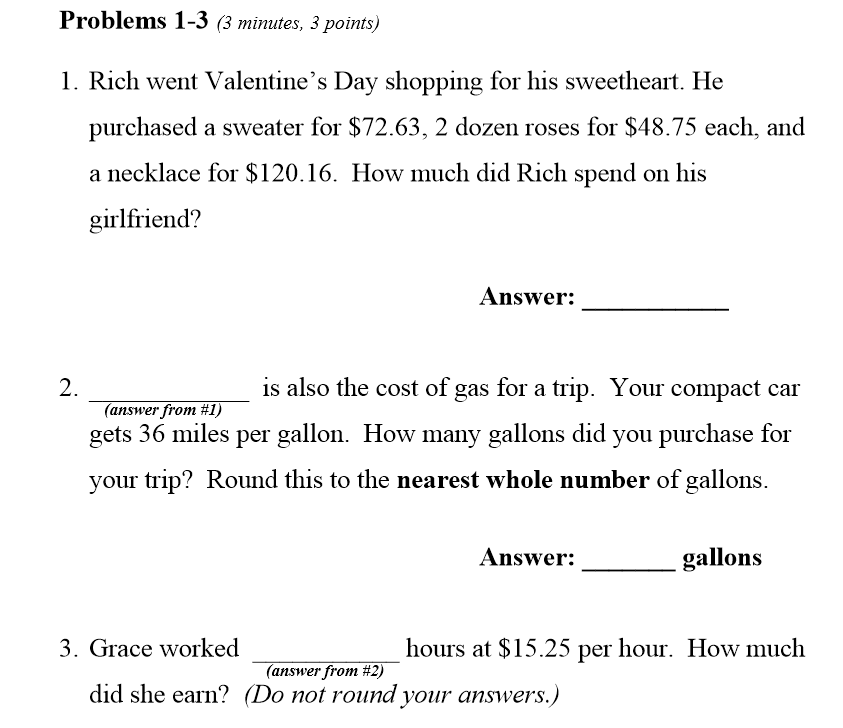 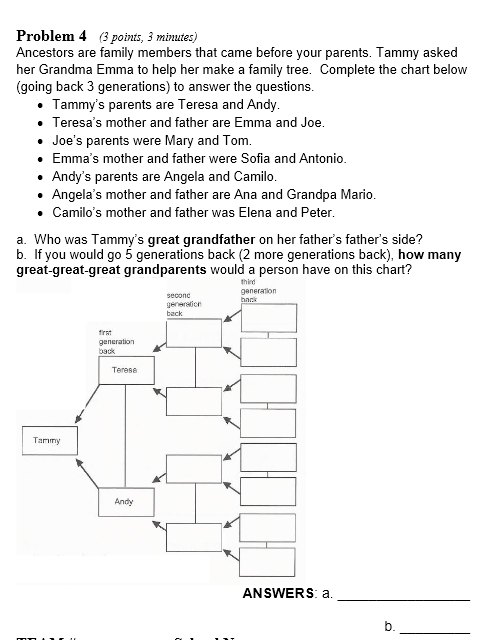 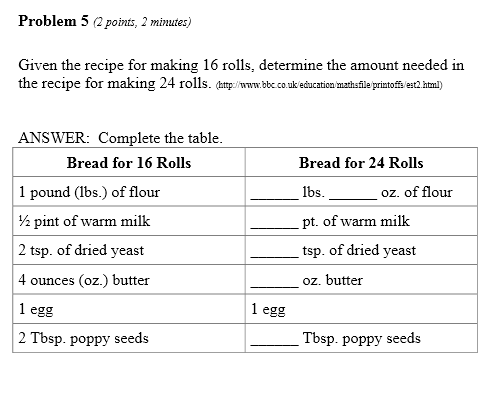 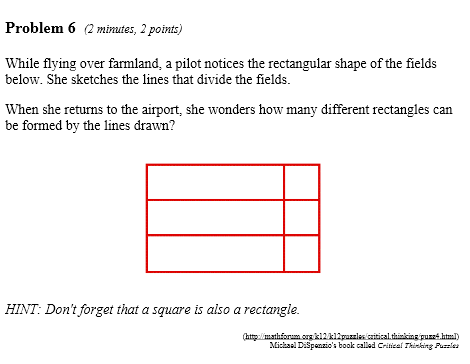 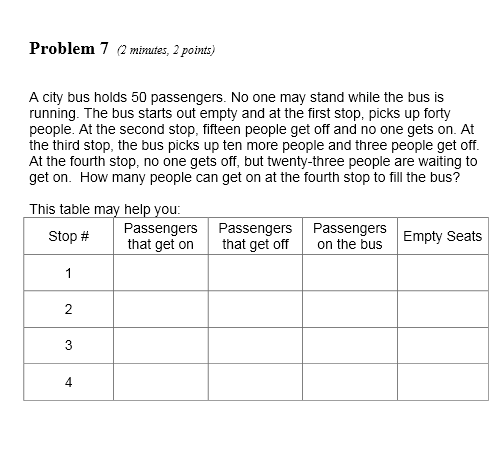 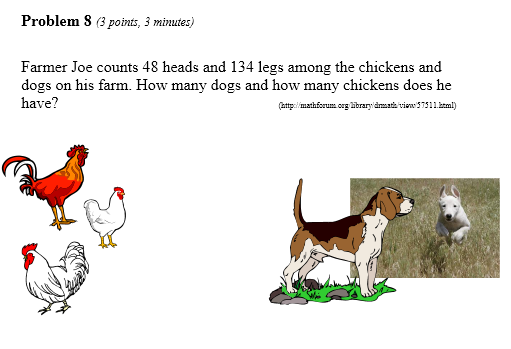 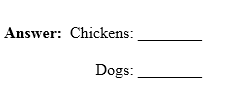 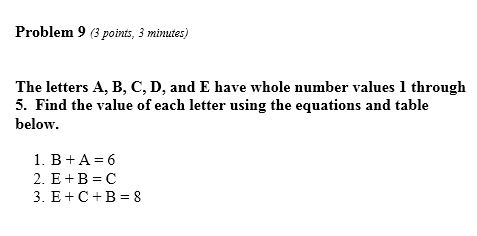 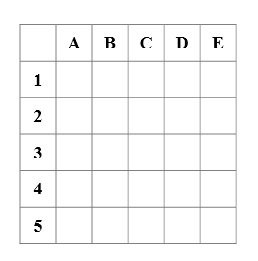 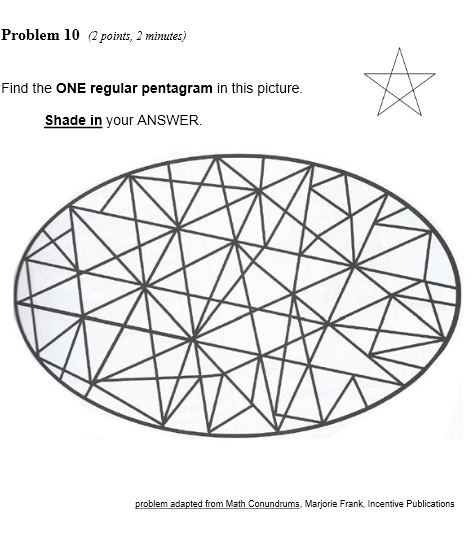 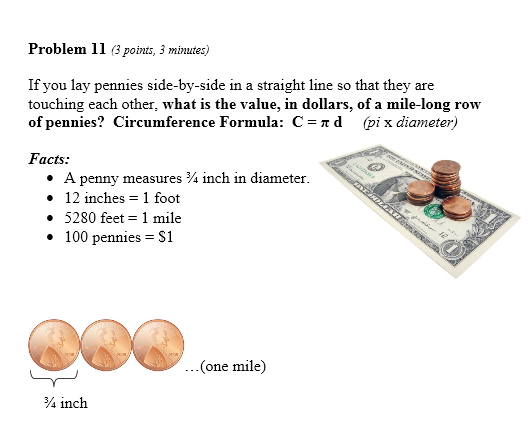 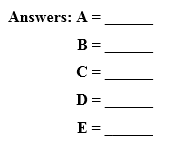 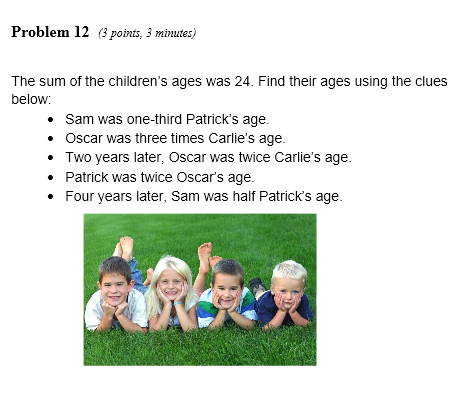 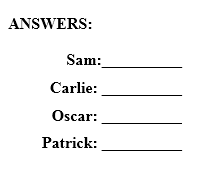 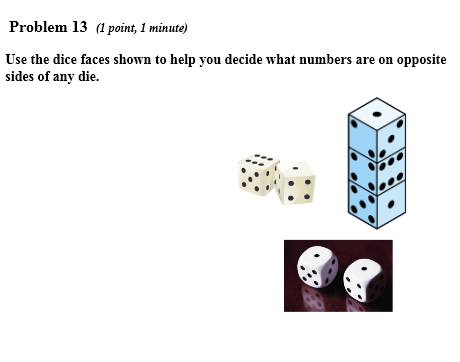 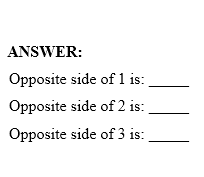 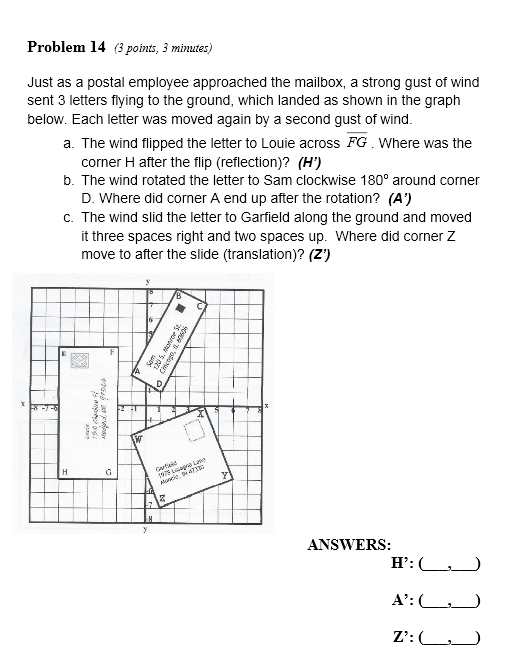 Note: for Problem 15, the chicken dinner refers to Arroz con Polo. 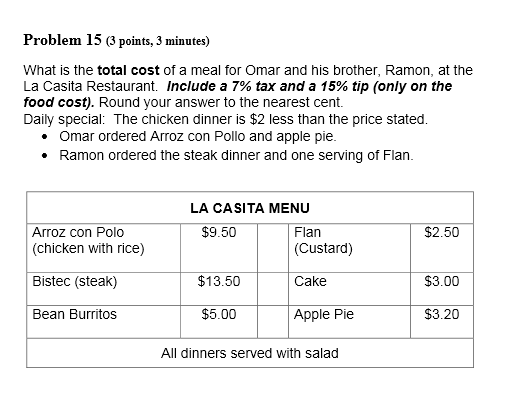 Note: #1 in Problem 16 should read: The first number is how many months are in a year plus the number of states in the U.S.A., times the number of planets in our Solar System (don't count Pluto).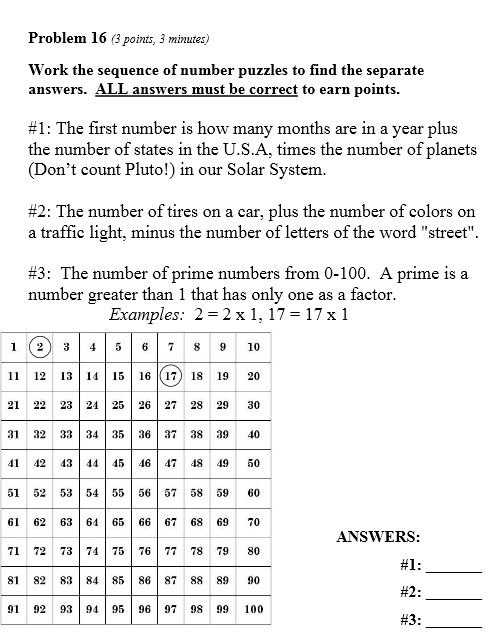 